BOLESLAVSKÁ SOUKROMÁ STŘEDNÍ ODBORNÁ ŠKOLA  A  GYMNÁZIUM, s.r.o.,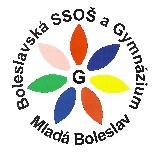 Viničná 463, 293 01 Mladá BoleslavFirma je zapsána u Městského soudu v Praze oddíl C, vložka 51477       IČ 251 21 367Tel/fax : 326 321 872		Web: www.bossmb.cz	Email: info@bossmb.cz 	Seznam vybrané literatury k povinné části státní maturitní zkoušky z českého jazyka a literatury pro školní rok 2023/2024ŽÁK/ŽÁKYNĚ:ROČNÍK: Kritéria:   20 děl, vypsat celé jméno autora, řadit abecedně dle příjmeníČeská a světová literatura do konce 18. století (min. 2 díla)1.2.Česká a světová literatura 19. století (min. 3 díla)3.4.5.Světová literatura 20. a 21. století (min. 4 díla)6.7.8.9.Česká literatura 20. a 21. století (min. 5 děl)10.11.12.13.14.V_______________________________ dne___________   Podpis: